Allegato B - Tabella di valutazione titoliProfilo: ESPERTO / TUTOR / FACILITATOREPER L’ATTIVAZIONE DI PERCORSI FORMATIVI AFFERENTI ALPON Sottoazione 10.2.2A Interventi per il successo scolastico degli studenti - CUP:  G43D21001650006CANDIDATO____________________________ nato/a ______________ prov._________il _________	Il sottoscritto dichiara di possedere i requisiti di ammissione specifici previsti dal Bando e i seguenti titoli/esperienze valutabili:Milano,Firma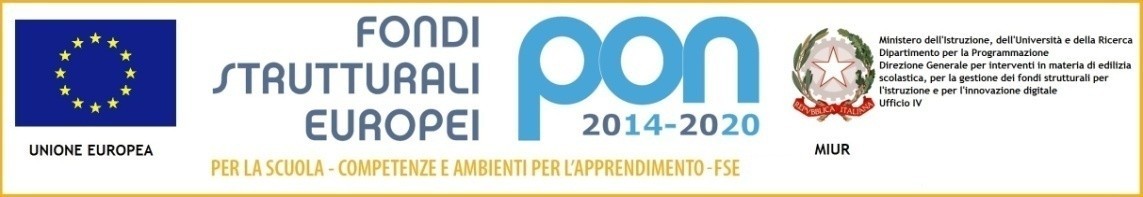 Criteri di valutazionePuntiN. TitoliPunteggioPunteggio attribuito dallacommissioneLaurea V.O., magistrale o specialistica in materie pertinenti l’attività da svolgereFino ad 89…………………………….Punti 6 Da 89 a 100…………………………..Punti 7Da 101 a 105…………………………Punti 8Da 106 a 110…………………………Punti 9110 con lode………………………….Punti 10Max 10 puntiLaurea triennale in materie pertinenti l’attività da svolgere 4 punti Esperienze  pertinenti al modulo in oggetto3 puntiAbilitazioni all’Insegnamento nella scuola primaria/secondaria di I grado(2 punti; se specifica ulteriori 3 punti)max 5 puntiAbilitazioni professionali(2 punti per ognuna)Max 4 puntiEsperienza  come Animatore digitalemax 10 puntiCertificazioni informatiche e/o linguistiche (1 punto per ogni certificazione)max 4puntiDiplomi di specializzazione operfezionamento annuali (1 punto per ogni titolo)	Diplomi di specializzazione operfezionamento biennali (2 punto per ogni titolo)	Max 4 punti